Welcome to Southwood Key Stage 4All work is being set through ClassCharts or will be posted to you if requested. We are also here for any questions or queries you may have, please do not hesitate to email us at the following email addresses:We look forward to hearing from you 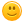 We have added a generic daily timetable but we will continue to add work onto ClassCharts including a breakdown of the task and resources until the school reopens.  Insert link to timetable If you have concerns which are not subject related please contact the centre manager Joanne Nixon on jnixon@ela.kent.sch.ukNameSubjectCentreEmail addressMrs AltonArtSouthwood KS4ealton@ela.kent.sch.ukMrs JarvisHospitality (cooking)Southwood KS4vjarvis@ela.kent.sch.ukMiss SilburnMath; Science YR10Southwood KS4msilburn@ela.kent.sch.ukMrs CassamPSESouthwood KS4ccassam@ela.kent.sch.ukMr HorsefieldScience YR11; PESouthwood KS4shorsefield@ela.kent.sch.ukMr LeeMrs SilkEnglishSouthwood KS4wlee@ela.kent.sch.ukesilk@ela.kent.sch.uk